                           INDIAN SCHOOL AL WADI AL KABIR 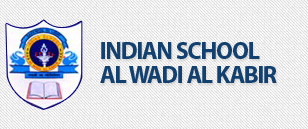                                    DEPARTMENT OF SOCIAL SCIENCE (2018-19)          RULERS AND BUILDINGSCLASS: VII                                                    HOLIDAY ASSIGNMENT  PICTURE COLLECTIONCOLLECT THE PICTURES OF MUGHAL ARCHITECTURE (TOMBS AND FORTS) AND WRITE TWO SENTENCES ABOUT THEM.THE FILE SHOULD HAVE TOTAL OF 3 PAGES, ONE INTRODUCTRY PAGE AND OTHER TWO PAGES OF PICTURES AND INFORMATION.PICTURES CAN BE COLORED OR BLACK AND WHITE OR CAN ALSO BE DRAWN.USE BLUE OR BLACK INK FOR WRITING PURPOSE.THE ASSIGNMENT CARRIES 5 MARKS.DATE OF SUBMISSION- 15/08/18.